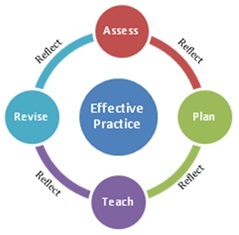 Purpose: Creating the Class Profile supports Resident Educators’ understanding of the varied learning needs of each student. Directions:Together, mentors and Resident Educators complete the Class Profile below. List each student’s name and select three data points at the class level to create a data snapshot of the entire class. Some examples of class data include literacy levels, attendance data, authentic assessment results, and discipline data. Once the Class Profile has been created, mentors and Resident Educators review it to benchmark student learning levels and to determine instructional grouping. RESIDENT EDUCATOR CLASS PROFILERESIDENT EDUCATOR CLASS PROFILERESIDENT EDUCATOR CLASS PROFILERESIDENT EDUCATOR CLASS PROFILEResident Educator:      Resident Educator:      Date Completed:      Date Completed:      Grade Level/Subject Area:       Grade Level/Subject Area:       Grade Level/Subject Area:       Grade Level/Subject Area:       Student Name: Data Source:Data Source:Data Source:  1.        2.        3.        4.        5.        6.        7.        8.        9.      10.      11.      12.      13.      14.      15.      16.      17.      18.      19.      20.      